Конкурс Марша парков – 2020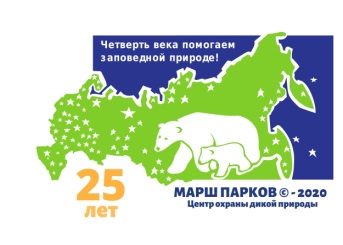 В 2020 году в рамках акции «Марш парков» Центр охраны дикой природы объявляет традиционный конкурс детского художественного творчества «Мир заповедной природы», темой которого станет «Природа родного края».Девиз Марша парков – 2020:«Четверть века помогаем заповедной природе!»Основное условие – постараться выполнить конкурсную работу непосредственно на природе, т. е. поработав в технике пленэра. Изобразите уголок природы, который вам близок. Вы можете нарисовать не только заповедное место и его обитателей, но и озеро или парк, в котором гуляете, любой уголок природы, который вы любите и хотите защитить, а обитающие там растения или животные вам хорошо известны.Находясь в непосредственном контакте с живой природой, человек лучше воспринимает и познает ее особенности и сможет более выразительно передать в рисунке свои впечатления. Если у вас нет возможности выполнить конкурсные работы на природе, можно посмотреть познавательный фильм о природе России или своего региона и вдохновившись её красотой, создать конкурсную работу.Положение конкурса МАРШ ПАРКОВ- 2020Требования к рисунку:● рисунок должны соответствовать заявленной тематике конкурса и иметь название;● рисунок должен быть самостоятельной работой ребенка; ● рисунок должен быть оригинальным (т. е. не срисованным; копии с открыток, фотографий ООПТ и т. п. НЕ принимаются!);● размер листа включая рамку (если есть) – не более 30х40 см (формат А3);● не принимаются рисунки в электронном виде;● присланные работы не возвращаются;● возраст участников – от 4 до 18 лет;● ФИО ребенка, возраст (сколько полных лет), руководитель и организация указываются на обороте рисунка либо приклеиваются с обратной стороны так, чтобы не портить сам рисунок;● пожалуйста, при оформлении рисунков не используйте степлер и скотч!● рисунок не скручивать!На территории Таштагольского муниципального района координатором конкурса выступает природоохранное учреждение ФГБУ «Шорский национальный парк».Списки конкурсных работ высылайте на электронную почту, с указанием темы письма : Конкурс Марш парков 2020: shnacparkeco@mail.ru   Тел. 8/38473/3-33-38; 8-983-212-77-54.Координатор: Дударева Елена Владимировна.План проведения кампании:Формат маркировки рисунка: Победители конкурса будут награждены дипломами и призами. Лучшие работы, победителей муниципального этапа, локальными координаторами (ФГБУ «Шорский национальный парк») будут направлены в благотворительный фонд «Центр охраны дикой природы»г.Москва для дальнейшего участия в конкурсе. Работы победителей пополнят галерею «Марша парков» на сайте ЦОДП (http://www.biodiversity.ru/programs/mp/gallery.html), будут использоваться в печатных изданиях ЦОДП и детских экологических журналах, демонстрироваться на выставках в музеях и выставочных залах Москвы и, других городов.Внимание! Самостоятельность выполнения рисунка – один из главных критериев отбора лучших работ. Победителей и призеров конкурса будут ждать призы. Творческих вам достижений в создании конкурсных работ!Успехов в подготовке и проведении Марша парков – 2020!Участвуйте в Марше парков, в наших силах – помочь сохранению российской природы!До 10 февраляФГБУ «Шорский национальный парк» рассылает информационный пакет (девиз «Марша парков», положение о конкурсе).До 20 февраляЦОДП принимает заявки на участие в «Марше парков» До 25 апреляПринимаем работы участников и материалы акции (на основе заявок).До 1 мая10 маяПодводим общие итоги и публикуем итоги конкурса на сайте. Отправляем лучшие работы в «Центр охраны дикой природы» г.МоскваВ октябре 2020В октябре 2020ЦОДП публикует результаты акции, рассылает сертификаты, дипломы и призы. (г.Москва)Название рисункаИмя и фамилия автораВозраст (сколько лет, а не дата рождения)Город или посёлок, где живёт ребёнокОбразовательное учреждение (полностью)Ф.И.О. руководителя Организация, от которой работа отправлена в  национальный парк и др.Год2020